SADRŽAJ:ZAKONSKA OSNOVA………………………………………………………………………………………..2PRIHODI I PRIMICI PRORAČUNA PO EKONOMSKOJ KLASIFIKACIJI…………………...3RASHODI I IZDACI PRORAČUNA PO EKONOMSKOJ KLASIFIKACIJI………….…………6Rashodi poslovanja…………………………………………………………….…………………6Rashodi za nabavu nefinancijske imovine……………………………….……………...7Izdaci za financijsku imovinu i otplate zajmova…………………………………..…..8RASHODI PRORAČUNA PO ORGANIZACIJSKOJ KLASIFIKACIJI……………………………9RASHODI PRORAČUNA PO PROGRAMSKOJ KLASIFIKACIJI………………………………10RASHODI PRORAČUNA PO FUNKCIJSKOJ KLASIFIKACIJI…………………………………19ZAKONSKA OSNOVAPlan Proračuna Općine Šodolovci za 2018. godinu usvojen je na 5. sjednici općinskog Vijeća održanoj dana 29. prosinca 2017.g.Tijekom 2018. godine došlo je do povećanja općinskih prihoda i rashoda te je bilo neophodno izvršiti uravnoteženje Proračuna sukladno članku 43. Zakona o proračunu (Narodne novine br. 87/08, 136/12, 15/15). Uravnoteženje Proračuna vrši se izmjenama i dopunama Proračuna, a postupak donošenja istih istovjetan je postupku  donošenja proračuna. Osim odredbi Zakona o proračuna prilikom donošenja proračuna te izmjena i dopuna istoga nužno je poštivati i odredbe Pravilnika o proračunskom računovodstvu i računskom planu kao i Pravilnika o proračunskim klasifikacijama. Pravilnik o proračunskim klasifikacijama (Narodne novine br. 26/10 i 120/13) propisuje vrste, sadržaj i primjenu proračunskih klasifikacija koje čine okvir kojim se iskazuju i sustavno prate prihodi i primici te rashodi i izdaci po nositelju, cilju, namjeni, vrsti, lokaciji i izvoru financiranja. Proračunske klasifikacije jesu:Organizacijska,Programska,Funkcijska,Ekonomska,Lokacijska iIzvori financiranja.Proračun se sastoji od općeg i posebnog dijela, a na razini jedinica lokalne i područne (regionalne) samouprave i od plana razvojnih programa.  Opći dio proračuna čini Račun prihoda i rashoda i Račun financiranja. Posebni dio proračuna sastoji se od plana rashoda i izdataka proračunskih korisnika iskazanih po vrstama, raspoređenih u programe koji se sastoje od aktivnosti i projekata.  Plan razvojnih programa je dokument jedinice lokalne i područne (regionalne) samouprave sastavljen za trogodišnje razdoblje, koji sadrže ciljeve i prioritete razvoja jedinice lokalne i područne (regionalne) samouprave povezane s programskom i organizacijskom klasifikacijom proračuna. U nastavku slijedi prikaz prihoda i primitaka te rashoda i izdataka, a sve uvažavajući prethodno navedene proračunske klasifikacije. PRIHODI I PRIMICI PRORAČUNA PO EKONOMSKOJ KLASIFIKACIJIU I. Izmjenama i dopunama proračuna Općine Šodolovci za 2018.g. predlažu se ukupni prihodi u iznosu od 6.626.011,92 kn,  a odnose se na prihode poslovanja i prihode od prodaje nefinancijske imovine (6.586.011,92 kn) i primitke od financijske imovine i zaduživanja (40.000,00 kn).Prihode poslovanja čine:Prihodi od porezaPomoći iz inozemstva (darovnice) i od subjekata unutar općeg proračunaPrihodi od imovinePrihodi od upravnih i administrativnih pristojbi, pristojbi po posebnim propisima i naknadaKazne, upravne mjere i ostali prihodi.Prihodi od prodaje nefinancijske imovine se odnose isključivo na prihode od prodaje državnog poljoprivrednog zemljišta, a primitci od financijske imovine i zaduživanja podrazumijevaju povrat zajma od strane Komunalnog trgovačkog društva Šodolovci d.o.o. Grafički prikaz broj 1 daje pregled planiranih prihoda poslovanja u 2018.g.Grafički prikaz br. 1: Pregled planiranih prihoda poslovanja u 2018.g.Prihodi od poreza (skupina 61) planirani su u iznosu od 585.000,00 kn te su izmjenama i dopunama proračuna povećani za 2.853.003,35 kn, a osnovni razlog povećanja je potreba uključivanja prihoda od fiskalnog izravnanja u plan jer iste je potrebno planirati na računu 61111 ekonomske klasifikacije. Za razliku od prihoda od poreza, prihodi od pomoći iz inozemstva (darovnice) i od subjekata unutar općeg proračuna su izmjenama i dopunama proračuna smanjeni za 2.278.808,87 kn. Navedeno smanjenje se odnosi na smanjenje planiranih prihoda od tekućih i kapitalnih pomoći iz državnog proračuna. Tekuće pomoći iz državnog proračuna su poreznim reformama svedene na pomoći kroz fiskalno izravnanje i svrstane u skupinu općih prihoda i primitaka i sukladno tome potrebno ih je planirati u okviru skupine 61 ekonomske klasifikacije. Kapitalne pomoći iz državnog proračuna planirane su za određene projekte poput izgradnje nerazvrstane ceste u Silašu i izrade projektne dokumentacije za biciklističku stazu, a budući da iste neće biti moguće realizirati u 2018.g. izvršene su izmjene i dopune proračuna kojima su ove stavke uklonjene iz plana prihoda za 2018.g.Prihodi od imovine su izmjenama i dopunama proračuna planirani u iznosu od 493.318,15 kn, a odnose se na prihode od koncesija (375.351,52 kn), prihode od zakupa i iznajmljivanja imovine ( 91.300,00 kn), naknada za korištenje nefinancijske imovine (5.200,00 kn), prihode od kamata na dane zajmove (1.466,63 kn) i ostale prihode od nefinancijske imovine ( 20.000,00 kn).Prihodi od upravnih i administrativnih pristojbi, pristojbi po posebnim propisima i naknada su u odnosu na plan proračuna smanjeni za 33.195,71 kn odnosno u konačnici planirano je ostvarenje u iznosu od 298.104,29 kn. Ovu skupinu prihoda čine upravne i administrativne pristojbe (48.604,29 kn), prihodi po posebnim propisima (82.500,00 kn) i komunalni doprinosi i naknade (167.000,00 kn).Prihodi od kazni, upravnih mjera i ostali prihodi planirani su u iznosu od 10.000,00 kn što je za 40.000,00 kn manje u odnosu na plan proračuna. Navedeno smanjenje proizlazi prvo iz potrebe uklanjanja pozicije koja se odnosi na prihode od kazni komunalnog redara budući da usluge istoga nisu korištene tijekom 2018. godine, a zatim i smanjenja planiranih prihoda koji se odnose na ostale prihode. Nakon detaljne analize planiranih prihoda poslovanja u 2018.g. slijedi grafički prikaz br. 2 koji daje pregled planiranih prihoda od nefinancijske imovine u 2018.g.Grafički prikaz br. 2: Planirani prihodi od nefinancijske imovine u 2018.g.Iz grafičkog prikaza br. 2 vidljivo je da su prihodi od nefinancijske imovine planirani u iznosu od 540.000,00 kn te su izmjenama i dopunama proračuna umanjeni za 40.000,00 kn, a u konačnici iznose 500.000,00 kn. Navedeno umanjenje je bilo potrebno provesti zbog nemogućnosti realizacije prihoda koji su planirani prodajom građevinskog zemljišta u vlasništvu Općine Šodolovci iz čega proizlazi da je plan ostvariti prihode isključivo od prodaje državnog poljoprivrednog zemljišta, a jedinicama lokalne samouprave pripada 65% navedenog prihoda. Sljedećim grafičkim prikazom dana je usporedba planiranih primitaka u 2018.g.Grafički prikaz br. 3: Planirani primici od financijske imovine i zaduživanja u 2018.g.Primici od financijske imovine i zaduživanja planirani su u ukupnom iznosu od 40.000,00 kn, a odnose se na povrat glavnice zajma koji je odobren Komunalnom trgovačkom društvu Šodolovci d.o.o.RASHODI I IZDACI PRORAČUNA PO EKONOMSKOJ KLASIFIKACIJIUkupni rashodi i izdaci planirani su u 2018. godini u iznosu od 6.623.511,92 kn, a odnose se na rashode poslovanja (3.876.113,48 kn), rashode za nabavu nefinancijske imovine (2.697.398,44 kn) i izdatke za financijsku imovinu i otplate zajmova ( 50.000,00 kn).U Tablici br. 1 daje se prikaz planiranih rashoda i izdataka po skupinama ekonomske klasifikacije.Tablica br. 1: Prikaz planiranih rashoda i izdataka u 2018.g. po ekonomskoj klasifikacijiU nastavku slijedi detaljnije objašnjenje Tablicom broj 1. prikazanih planiranih ukupnih rashoda.RASHODI POSLOVANJARashodi poslovanja planirani su u 2018.g. u iznosu od 3.878.613,48 kn. Najveći udio u rashodima poslovanja čine materijalni rashodi (49,28%) dok najmanji udio pripada financijskim rashodima (0,27%).  Osim materijalnih rashoda, rashodi za  zaposlene čine značajan dio ukupnih rashoda poslovanja odnosno 30,96%. Rashodi za zaposlene čine bruto plaće dužnosnika  i službenika Općine Šodolovci kao i radnika u javnim radovima. Osim bruto plaća u ovoj skupini rashoda evidentirani su i doprinosi na plaće kao i svi ostali rashodi vezani za zaposlene. Materijalni rashodi podrazumijevaju različite naknade troškova zaposlenima (dnevnice za službena putovanja, troškove prijevoza, troškove seminara, tečajeva i sl.), rashode za materijal i energiju (uredski materijal, literatura, troškove električne energije svih objekata u vlasništvu Općine, materijal i dijelove za tekuća i investicijska održavanja, sitan inventar), rashode za usluge (usluge telefona, poštarina, Internet, tekuće i investicijsko održavanje, komunalne usluge, autorski honorari i ugovori o djelu, usluge odvjetnika i pravnog savjetovanja, geodetsko-katastarske usluge, intelektualne i ostale usluge), naknade troškova osobama izvan radnog odnosa (rashodi za polaznike stručnog osposobljavanja bez zasnivanja radnog odnosa) i ostali nespomenuti rashodi poslovanja (naknade za rad članova predstavničkog tijela, osiguranja zaposlenika, vozila, imovine, reprezentacija i ostali rashodi).Financijski rashodi podrazumijevaju usluge platnog prometa i eventualne zatezne kamate za obveze plaćene nakon datuma dospijeća. Pomoći dane u inozemstvo i unutar opće države se odnose na pomoći isplaćene drugim proračunima ili proračunskim korisnicima drugih proračuna. Tijekom 2018. godine isplaćena je pomoć za sanaciju štete nastale elementarnom nepogodom gradu Hrvatska Kostajnica, a isto tako se kontinuirano podmiruju rashodi vezani za poslovanje Doma zdravlja u Šodolovcima i rashodi za sudjelovanje u projektu „Školski obrok za sve“.Naknade građanima i kućanstvima na temelju osiguranja i druge naknade podrazumijevaju različite pomoći obiteljima i kućanstvima (jednokratne novčane pomoći, troškovi ogrjeva, troškovi stanovanja,…) kao i pomoći u vidu sufinanciranja cijene mjesečne karte za učenike srednjih škola, financiranje predškole, nabavu školskih udžbenika za djecu od prvog do četvrtog razreda osnovne škole. Ostali rashodi poslovanja uključuju tekuće donacije vjerskim zajednicama, udrugama i političkim strankama, sportskim društvima i humanitarnim organizacijama.  RASHODI ZA NABAVU NEFINANCIJSKE IMOVINENajveći udio u rashodima za nabavu nefinancijske imovine se odnosi na rashode za nabavu proizvedene dugotrajne imovine i to 74,32%. Rashodi za nabavu proizvedene dugotrajne imovine su ovim izmjenama i dopunama proračuna smanjeni u odnosu na plan i to za 608.265,96 kn. Navedeno smanjenje proizlazi iz nemogućnosti realizacije određenih projekata u 2018.g. o čemu je pisano u dijelu Obrazloženja koji se odnosi na prihode i primitke.  Navedeni rashod iz Tablice br. 1 u iznosu od 2.004.734,04 kn planira se za izgradnju otresnica u naseljima Palača, Silaš i Paulin Dvor, izgradnju nogostupa  u dijelu naselja Šodolovci, plaćanje lokalnog doprinosa za izgrađeni regionalni vodoopskrbni sustav, nabavu traktora i traktorske kranske kosilice, izgradnja košarkaškog i odbojkaškog igrališta u Petrovoj Slatini i Paulin Dvoru, ozelenjavanje i ostalo.  Važno je za naglasiti da nabavu prethodno navedene proizvedene dugotrajne imovine neće biti moguće financirati isključivo iz vlastitih i općih prihoda i primitaka proračuna Općine nego je planirano uključiti i izvor financiranja pomoći od ostalih subjekata unutar općeg proračuna. Od realizacije projekata za čije financiranje neće biti odobrena pomoć morat će se odustati i prebaciti ih za neko naredno razdoblje. Rashodi za dodatna ulaganja na nefinancijskoj imovini se najvećim dijelom odnose na rekonstrukciju javne rasvjete u naseljima Šodolovci i Petrova Slatina (336.000,00 kn),  a zatim na uređenje parka prirode u naselju Šodolovci (79.755,24 kn), izgradnju javne rasvjete na sportskim igralištima u naselju Palača i Šodolovci (69.012,50 kn) i ishođenje potrebne dokumentacije za energetsku obnovu Društvenog doma u naselju Ada (36.115,41 kn).Rashodi za nabavu neproizvedene imovine čine najmanji udio u ukupnim rashodima za nabavu nefinancijske imovine, a odnose se na rashode za izradu baze prostornih podataka (105.625,00 kn).IZDACI ZA FINANCIJSKU IMOVINU I OTPLATE ZAJMOVAIzdaci za financijsku imovinu i otplate zajmova podrazumijevaju izdatak za odobreni zajam Komunalnom trgovačkom društvu Šodolovci d.o.o. i to u iznosu od 50.000,00 kn.RASHODI PRORAČUNA PO ORGANIZACIJSKOJ KLASIFIKACIJISukladno Pravilniku o proračunskim klasifikacijama, organizacijska klasifikacija se uspostavlja definiranjem razdjela, glava i proračunskih korisnika. Razdjel je organizacijska razina utvrđena za potrebe planiranja i izvršavanja proračuna, a sastoji se od jedne ili više glava.U proračunima jedinica lokalne i područne (regionalne) samouprave status razdjela može se dodijeliti predstavničkom tijelu, izvršnom tijelu i upravnim tijelima. Jedinice lokalne i područne (regionalne) samouprave čije glave nemaju proračunske korisnike, glava je istovjetna razdjelu, dok kod onih čije glave imaju proračunske korisnike jedna od glava može biti istovjetna razdjelu. Sljedećim grafičkim prikazom se daje pregled organizacijske klasifikacije u Proračunu Općine Šodolovci.Grafički prikaz br. 4: Organizacijska klasifikacija Općine ŠodolovciKao što je vidljivo iz grafičkog prikaza br. 4 u Proračunu Općine Šodolovci je uspostavljena organizacijska klasifikacija kroz dva razdjela i to Predstavnička i izvršna tijela i Jedinstveni upravni odjel, a budući da Općina nema proračunske korisnike glave su istovjetne razdjelima. Ovim Izmjenama i dopunama proračuna planirani su rashodi u okviru razdjela 001 u iznosu od 404.066,00 kn, a u okviru razdjela 002 u iznosu od 6.209.445,92 kn. RASHODI PRORAČUNA PO PROGRAMSKOJ KLASIFIKACIJIProgramska klasifikacija uspostavlja se definiranjem programa, aktivnosti i projekata. Program je skup neovisnih, usko povezanih aktivnosti i projekata usmjerenih ispunjenju zajedničkog cilja, a sastoji se od jedne ili više aktivnosti i/ili projekata, a aktivnost i projekt pripadaju samo jednom programu. Aktivnost je dio programa za koji nije unaprijed utvrđeno vrijeme trajanje, a u kojem su planirani rashodi i izdaci za ostvarivanje ciljeva utvrđenih programom.Projekt je dio programa za koji je unaprijed utvrđeno vrijeme trajanja, a u kojem su planirani rashodi i izdaci za ostvarivanje ciljeva utvrđenih programom.  Projekt se planira jednokratno, a može biti tekući ili kapitalni. Grafičkim prikazom broj 5 daje se pregled definiranih programa u Proračunu Općine Šodolovci za 2018. godinu.Grafički prikaz br. 5: Definirani programi u Proračunu Općine Šodolovci za 2018. godinuU nastavku se daje detaljnije objašnjenje planiranih rashoda po svakom pojedinom programu. Grafički prikaz br. 6: Pregled planiranih rashoda u Programu 1001 Javna upravaIz grafičkog prikaza br. 6 je vidljivo da Program 1001 Javna uprava čine četiri aktivnosti i to:Redovne aktivnosti vijeća (planirani rashodi u iznosu od 70.000,00 kn),Redovne aktivnosti načelnika (planirani rashodi u iznosu od 292.666,00 kn)Proračunska pričuva (planirani rashodi u iznosu od 30.000,00 kn) iRedovne aktivnosti političkih stranaka (planirani rashodi u iznosu od 11.400,00 kn).Grafički prikaz br. 7: Pregled planiranih rashoda u Programu 2001 Javna administracijaProgram 2001 Javna administracija čine sljedeće aktivnosti:Stručno administrativno i tehničko osoblje (949.602,26 kn)Priprema akata iz djelokruga JUO (578.277,00 kn)Stručno osposobljavanje (3.245,70 kn)Održavanje opreme u JUO (20.873,75 kn)Opremanje JUO (93.227,42 kn).Grafički prikaz br. 8: Pregled planiranih rashoda u Programu 2002 Održavanje komunalne infrastruktureProgram 2002 Održavanje komunalne infrastrukture čine sljedeće sktivnosti:Javna rasvjeta (259.670,56 kn)Održavanje i uređenje javnih i zelenih površina (763.755,24 kn)Održavanje komunalne infrastrukture i objekata (173.453,13 kn)Ostale komunalne djelatnosti (74.120,00 kn)Legalizacija nezakonito izgrađenih zgrada (21.000,00 kn)Održavanje cestovne infrastrukture (145.000,00 kn)Odvodnja atmosferskih voda (504,00 kn)Opremanje komunalnom opremom (570.359,38 kn)Ozelenjavanje javnih površina (50.000,00 kn)Grafički prikaz br. 9: Pregled planiranih rashoda u Programu 2003 Izgradnja objekata i uređaja komunalne infrastruktureProgram 2003 Izgradnja objekata i uređaja komunalne infrastrukture sadrži sljedeće aktivnosti:Dodatna ulaganja na građevinskim objektima (102.271,66 kn)Cestovna infrastruktura (423.900,00 kn)Javna rasvjeta (405.012,50 kn)Izgradnja sustava vodoopskrbe (250.000,00 kn)Izgradnja ostalih objekata (93.750,00 kn)Grafički prikaz br. 10: Pregled planiranih rashoda u Programu 2004 Organiziranje i provođenje zaštite i spašavanjaProgram 2004 Organiziranje i provođenje zaštite i spašavanja sadrži sljedeće aktivnosti:Redovna djelatnost JVP i DVD (69.000,00 kn)Redovna djelatnost civilne zaštite (32.605,03 kn)Djelatnost provođenja zaštite od požara (70.000,00 kn)Grafički prikaz br. 11: Pregled planiranih rashoda u Programu 2005 Poticanje razvoja gospodarstvaProgram 2005 Poticanje razvoja gospodarstva sadrži sljedeće aktivnosti:Poticanje poljoprivredne proizvodnje (5.000,00 kn)Razvoj gospodarstva (4.000,00 kn)Grafički prikaz br. 12: Pregled planiranih rashoda u Programu 2006 Socijalna skrbProgram 2006 Socijalna skrb sadrži sljedeće aktivnosti:Jednokratne pomoći (74.649,83 kn)Troškovi stanovanja (20.500,00 kn)Ogrjev (35.150,00 kn)Poklon paketići (22.500,00 kn)Novorođena djeca (30.000,00 kn)Pomoć za prehranu (5.000,00 kn)Ostale naknade u naravi (3.000,00 kn)Grafički prikaz br. 13: Pregled planiranih rashoda u Programu 2007 ObrazovanjeProgram 2007 Obrazovanje sadrži sljedeće aktivnosti:Predškolsko obrazovanje (77.500,00 kn)Osnovnoškolsko obrazovanje (45.000,00 kn)Srednjoškolsko obrazovanje (80.000,00 kn)Visokoškolsko obrazovanje (20.000,00 kn).Grafički prikaz br. 14: Pregled planiranih rashoda u Programu 2008 Sport i rekreacijaProgram 2008 Sport i rekreacija sadrži sljedeće aktivnosti:Poticanje sportskih aktivnosti (15.000,00 kn)Uređenje objekata za sport i rekreaciju (350.000,00 kn)Grafički prikaz br. 15: Pregled planiranih rashoda u Programu 2009 KulturaProgram 2009 Kultura sadrži sljedeće aktivnosti:Poticanje kulturnih aktivnosti (74.000,00 kn)Opremanje domova kulture (103.018,46)Program 2010 Zdravstvena zaštita sadrži samo jednu aktivnosti i to:Rad zdravstvene ambulante Šodolovci (22.000,00 kn).Grafički prikaz br. 16: Pregled planiranih rashoda u Programu 2011 Razvoj civilnog društvaProgram 2011 Razvoj civilnog društva sadrži sljedeće aktivnosti:Humanitarno-socijalne udruge (8.000,00)Vjerske zajednice (61.000,00)Nacionalne manjine (5.000,00)Ostale udruge civilnog sektora (12.000,00).RASHODI PRORAČUNA PO FUNKCIJSKOJ KLASIFIKACIJIFunkcijska klasifikacija daje pregled rashoda prema njihovoj namjeni, a ista je preuzeta iz međunarodne klasifikacije funkcija države (COFOG) Ujedinjenih naroda.Brojčane oznake funkcijske klasifikacije razvrstane su u razrede, skupine i podskupine.Sljedećim tabelarnim prikazom daje se pregled planiranih rashoda u 2018. godini po skupinama funkcijske klasifikacije.Tablica br. 2: Pregled planiranih rashoda u 2018. godini po skupinama funkcijske klasifikacijeRashodI. Izmjene i dopune Proračuna za 2018.g. (kn)Rashodi poslovanja3.878.613,48Rashodi za zaposlene1.200.902,26Materijalni rashodi1.911.511,39Financijski rashodi10.500,00Pomoći dane u inozemstvo i unutar opće države91.649,83Naknade građanima i kućanstvima na temelju osiguranja i druge naknade328.650,00Ostali rashodi335.400,00Rashodi za nabavu nefinancijske imovine2.697.398,44Rashodi za nabavu neproizvedene imovine105.625,00Rashodi za nabavu proizvedene dugotrajne imovine2.004.734,04Rashodi za dodatna ulaganja na nefinancijskoj imovini587.039,40Izdaci za financijsku imovinu i otplate zajmova50.000,00Izdaci za dane zajmove i depozite50.000,00UKUPNO:6.626.011,92Skupina funkcijske klasifikacijeIznos planiranih rashoda (kn)01 Opće javne usluge4.150.114,57011 Izvršna i zakonodavna tijela, financijski i fiskalni poslovi, vanjski poslovi3.009.728,98013 Opće usluge1.137.885,5903 Javni red i sigurnost73.230,03032 Usluge protupožarne zaštite73.230,0304 Ekonomski poslovi686.111,88041 Opći ekonomski, trgovački i poslovi vezani uz rad250.000,00042 Poljoprivreda, šumarstvo, ribarstvo i lov65.000,00043 Gorivo i energija9.703,13045 Promet358.900,00046 Komunikacije2.508,7505 Zaštita okoliša261.619,41051 Gospodarenje otpadom45.000,00052 Gospodarenje otpadnim vodama504,00056 Poslovi i usluge zaštite okoliša koji nisu drugdje svrstani216.115,4106 Usluge unaprjeđenja stanovanja i zajednice592.417,57062 Razvoj zajednice160.655,07064 Ulična rasvjeta431.762,5007 Zdravstvo22.000,00072 Službe za vanjske pacijente22.000,0008 Rekreacija, kultura i religija785.018,46081 Službe rekreacije i sporta365.000,00082 Službe kulture54.000,00084 Religijske i druge službe zajednice61.000,00086 Rashodi za rekreaciju, kulturu i religiju koji nisu drugdje svrstani115.018,4609 Obrazovanje091 Predškolsko i osnovno obrazovanje110.000,00092 Srednjoškolsko obrazovanje80.000,0010 Socijalna zaštita55.500,00104 Obitelj i djeca30.000,00109 Aktivnosti socijalne zaštite koje nisu drugdje svrstane25.500,00UKUPNO:6.626.011,92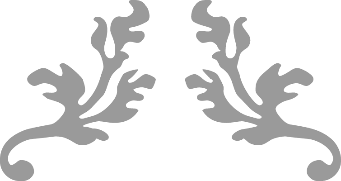 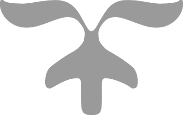 